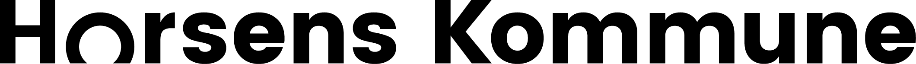 [Use function in NIRAS Ribbon to insert picture on cover page]Vi erklærer herved, at: ________________________ (ansøgers/tilbudsgivers navn)fuldt ud kan råde over følgende ressourcer, som er nødvendige for kontraktens udførelse: ____________________________________________________ (angiv hvilke ressourcer (f.eks. økonomiske/finansielle og/eller tekniske/faglige ressourcer), der stilles til rådighed for ansøger/tilbudsgiver)22-08-2019Underentreprenøren/underrådgiverenUnderentreprenøren/underrådgiverenVirksomhedens navn:CVR-nr.:Navn og titel på underskriver:Dato og underskriftt: